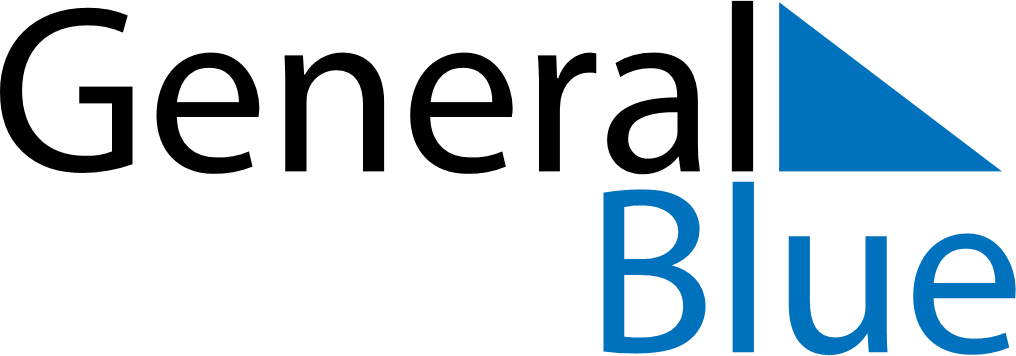 June 2024June 2024June 2024June 2024June 2024June 2024June 2024Saba, HondurasSaba, HondurasSaba, HondurasSaba, HondurasSaba, HondurasSaba, HondurasSaba, HondurasSundayMondayMondayTuesdayWednesdayThursdayFridaySaturday1Sunrise: 5:13 AMSunset: 6:12 PMDaylight: 12 hours and 59 minutes.23345678Sunrise: 5:13 AMSunset: 6:12 PMDaylight: 12 hours and 59 minutes.Sunrise: 5:13 AMSunset: 6:13 PMDaylight: 12 hours and 59 minutes.Sunrise: 5:13 AMSunset: 6:13 PMDaylight: 12 hours and 59 minutes.Sunrise: 5:13 AMSunset: 6:13 PMDaylight: 13 hours and 0 minutes.Sunrise: 5:13 AMSunset: 6:13 PMDaylight: 13 hours and 0 minutes.Sunrise: 5:13 AMSunset: 6:14 PMDaylight: 13 hours and 0 minutes.Sunrise: 5:13 AMSunset: 6:14 PMDaylight: 13 hours and 0 minutes.Sunrise: 5:13 AMSunset: 6:14 PMDaylight: 13 hours and 1 minute.910101112131415Sunrise: 5:13 AMSunset: 6:14 PMDaylight: 13 hours and 1 minute.Sunrise: 5:13 AMSunset: 6:15 PMDaylight: 13 hours and 1 minute.Sunrise: 5:13 AMSunset: 6:15 PMDaylight: 13 hours and 1 minute.Sunrise: 5:13 AMSunset: 6:15 PMDaylight: 13 hours and 1 minute.Sunrise: 5:13 AMSunset: 6:15 PMDaylight: 13 hours and 1 minute.Sunrise: 5:14 AMSunset: 6:16 PMDaylight: 13 hours and 2 minutes.Sunrise: 5:14 AMSunset: 6:16 PMDaylight: 13 hours and 2 minutes.Sunrise: 5:14 AMSunset: 6:16 PMDaylight: 13 hours and 2 minutes.1617171819202122Sunrise: 5:14 AMSunset: 6:16 PMDaylight: 13 hours and 2 minutes.Sunrise: 5:14 AMSunset: 6:17 PMDaylight: 13 hours and 2 minutes.Sunrise: 5:14 AMSunset: 6:17 PMDaylight: 13 hours and 2 minutes.Sunrise: 5:14 AMSunset: 6:17 PMDaylight: 13 hours and 2 minutes.Sunrise: 5:15 AMSunset: 6:17 PMDaylight: 13 hours and 2 minutes.Sunrise: 5:15 AMSunset: 6:17 PMDaylight: 13 hours and 2 minutes.Sunrise: 5:15 AMSunset: 6:18 PMDaylight: 13 hours and 2 minutes.Sunrise: 5:15 AMSunset: 6:18 PMDaylight: 13 hours and 2 minutes.2324242526272829Sunrise: 5:15 AMSunset: 6:18 PMDaylight: 13 hours and 2 minutes.Sunrise: 5:16 AMSunset: 6:18 PMDaylight: 13 hours and 2 minutes.Sunrise: 5:16 AMSunset: 6:18 PMDaylight: 13 hours and 2 minutes.Sunrise: 5:16 AMSunset: 6:18 PMDaylight: 13 hours and 2 minutes.Sunrise: 5:16 AMSunset: 6:19 PMDaylight: 13 hours and 2 minutes.Sunrise: 5:16 AMSunset: 6:19 PMDaylight: 13 hours and 2 minutes.Sunrise: 5:17 AMSunset: 6:19 PMDaylight: 13 hours and 2 minutes.Sunrise: 5:17 AMSunset: 6:19 PMDaylight: 13 hours and 2 minutes.30Sunrise: 5:17 AMSunset: 6:19 PMDaylight: 13 hours and 1 minute.